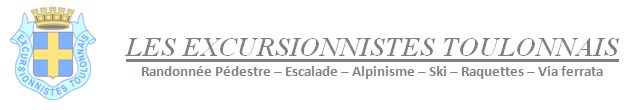 DIMANCHE 10 MARS 2013Critérium Pédestre des Monts Toulonnais TROPHEE  L.HENSELINGCentre culturel CHATEAUVALLON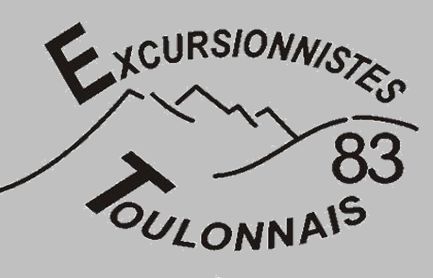 2 parcours: patrimoine et sites naturels (accompagnés et commentés)4 parcours de 10 à 30 km                     (Libres ou accompagnés)Et83@free.fr      http://et83.free.fr/ nos manifestations04 94 46 70 70 (mardi, jeudi 17h00/19h00) 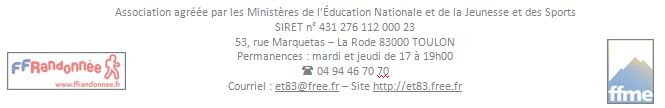 